GONDOZÁSI KÖZPONT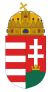 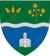 2241 Sülysáp, Vasút út 24/a.Tel.: 06-29/744-986Beszámoló 2014 ÉvTisztelt Képviselő-testület!Tisztelt Bizottság!GONDOZÁSI KÖZPONT FELADATKÖRE:Sülysáp Város Gondozási KözpontjaA sülysápi Gondozási Központ szakmailag önálló szervezeti egység, amely a Polgármesteri Hivatal fenntartásában működik.Feladatköre:- Idősek Klubja nappali ellátás - Szociális ÉtkeztetésSzakmai egységek létszáma:- Gondozási Központ:	1 fő vezető - Idősek Klubja:	1 fő gondozónő- Szociális étkeztetés:	1 fő gondozónőEllátottak száma:2014. január 1.-től december 31.-ig- Idősek Klubjában 25 fő - Szociális étkezést 60 főnek biztosítottunk Célja:Idősek Klubja:Nappali szakellátást biztosító intézmény, mindazon 18 éven felüli személy részére, akiknek egészségi állapota, fogyatékossága, szociális helyzete miatt, erre rászorul és a klubbot látogatni tudja.A klub, napi 3-szori étkezést biztosít a hét 5 napján. Lehetőséget nyújt testi higiéniával kapcsolatos teendőkre (fürdés, haj-, körömápolás, felsőruha és ágynemű mosása).Egészségügyi, kulturális, pszichés gondozásban részesíti az igénylőket. A Klub lehetőséget biztosít a személyi higiéniára, a Klub minden 18 éven felüli rászorultnak nyitva áll, aki vállalja a házirend betartását.Az 1993. évi III. tv. a szociális igazgatásról és szociális ellátásról szóló rendelet alapján az intézet munkáját Szervezeti Szabályzat írja elő.Szociális étkeztetés:Szociális rászorultság alapján napi egyszeri meleg-ételt biztosít az Gondozási Központ azon személyek részére, akik önmaguk, illetve eltartottaik részére tartós vagy átmeneti jelleggel, azt nem képesek biztosítani.Ellátásba vétel:Saját kérésre a vezető végzi az 1/2000.(I.7.) Sz.Cs.M. Rendeletnek megfelelően.Költségvetés:A Gondozási Központ részben önállóan gazdálkodó szervezeti egység, melynek pénzügyi-gazdasági feladatait a Polgármesteri Hivatal látja el.A Gondozási Központ részfeladatai a gyakorlatbanA tavalyi évben segítséget nyújtottunk a sportoló gyermekeknek és szüleiknek abban, hogy megszerveztük és lebonyolítottuk, azt, hogy itt helyben legyen sportorvosi vizsgálat (melyet munkaidőn túl társadalmi munkában láttunk el a gondozási központban).Szemészeti ellátást ismét szerveztünk, melynek lehetőségével többen éltek.2014-ben újra volt lehetőség szakorvosi-gyógycipőíratásra intézményünkben, és továbbra is segítettük és tájékoztattuk az időseket a lehetőségekről.Vérnyomásmérést napi szinten, vércukormérést minden héten - hónapban elvégezzük. Foglalkoztatás keretében egyre többet beszélgetünk az élet dolgairól (ami éppen foglalkoztatja Őket), televíziót néznek, olvasnak, és sokat sétálnak az idősek. Továbbra is kézimunkáznak, így a kötés-horgolás is napi programjaik részévé vált.Heti egy alkalommal imaóra.A Klub programjai:- Nőnap- Húsvét- Anyák napi ünnep- Idősek napja: októberben- Idősek Karácsonya: decemberben- Mindenki születés és névnapját az adott hónapban - héten ünnepeljük- egyéb Nemzeti Ünnepeinkről is megemlékezünk.Csokoládévásárlás és egyéb kóstolók 2-3 havi rendszerességgel a továbbiakban is intézményünk egyik kedvelt programja.Mint mindig, tavaly októberben is megünnepeltük egy kis műsor keretén belül az időseket világnapjuk alkalmából.Ellátottainknak süteménnyel, üdítővel és személyes jellegű verssekkel készültünk, amit nagy örömmel éltek át. Igazán jól sikerült, nagyon vidám nevetős „bulinak” tartották a „személyeskedést”, így ezt jövőre is folytatjuk.Karácsonyunk ebben az esztendőben is igazán szép, emelkedett hangulatú volt, és bensőséges.Szeretetteli megemlékezést tartottunk azokról is, akik már nem lehettek velünk.A 2014-es évben sajnos nem tudtunk biztosítani karácsonyi csomagot, amit nagy csalódással vettek tudomásul ellátottaink.Továbbra is igyekeztünk minden segítséget megadni az időseknek, legyen szó magánéleti, közösségi, orvosi vagy bármilyen egyéb problémáról.Sőt még számítógépes alapdolgokra is sikerült megtanítani azt, aki érdeklődött, és azóta is használja tudását.Ezúton is köszönjük a családsegítős kolleganőknek az együttműködést, legyen szó időskorúakról, élelmiszersegélyekről, vagy csak egymás segítéséről.A háziorvosainknak és asszisztenseiknek is külön köszönet az olykor életmentő segítségért!Bízva abban, hogy sikerült áttekintő képet adni intézményünk életéről, kérem, fogadják el beszámolóm. Sülysáp, 2015. szeptember 04.	Polenyikné Horváth Andrea	intézményvezető